Publicado en CAMBRIDGE, Mass. y MADRID, España el 23/03/2021 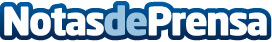 Devo continúa ampliando su cartera de clientes y realiza nuevos fichajes en su equipo directivo y consejo de administraciónImpulsada por un fuerte y prolongado momentum corporativo, la compañía líder de seguridad y análisis de datos nativa de la nube añade expertos de la industria provenientes de Amazon, F5 Networks, SAP, LogMeIn e IBM Security. Entre estas nuevas incorporaciones se encuentra el experto en ingeniería de software Lars Wiesner, que desempeñará el cargo de SVP de Ingeniería de Producto y Operaciones desde las oficinas de la compañía en MadridDatos de contacto:Shannon Todesca+1 (508) 494-4607Nota de prensa publicada en: https://www.notasdeprensa.es/devo-continua-ampliando-su-cartera-de-clientes Categorias: Internacional Software Ciberseguridad Recursos humanos Otros Servicios Oficinas http://www.notasdeprensa.es